Администрация Владимирской областиДепартамент социальной защиты населенияП О С ТА Н О В Л Е Н И ЕВ соответствии с частью 3 статьи 26 Федерального закона от 23.06.2016 № 182-ФЗ «Об основах системы профилактики правонарушений в Российской Федерации», Законом Владимирской области от 06.07.2017 № 64-ОЗ «О регулировании отдельных вопросов в сфере профилактики правонарушений на территории Владимирской области», Положением о департаменте социальной защиты населения администрации Владимирской области, утвержденным постановлением  Губернатора Владимирской области от 10.09.2012 № 1022,          п о с т а н о в л я ю:1. Утвердить Порядок оказания организациями социального обслуживания помощи в социальной реабилитации лицам, находящимся в трудной жизненной ситуации, в том числе потребляющим наркотические средства и психотропные вещества в немедицинских целях согласно приложению.2. Контроль за исполнением настоящего постановления возложить на заместителей директора департамента О.В. Артемьеву, Н.В. Голубеву.3. Настоящее постановление вступает в силу со дня его официального опубликования.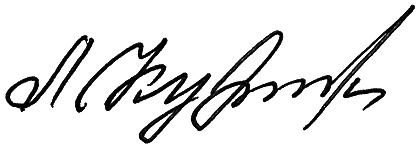 Утвержден                                                          постановлением департамента социальной защиты                                                               населения администрации Владимирской  области                                                           от 15.08.2017  № 8ПОРЯДОК ОКАЗАНИЯ ОРГАНИЗАЦИЯМИ СОЦИАЛЬНОГО ОБСЛУЖИВАНИЯ ПОМОЩИ В СОЦИАЛЬНОЙ РЕАБИЛИТАЦИИ ЛИЦАМ, НАХОДЯЩИМСЯ В ТРУДНОЙ ЖИЗНЕННОЙ СИТУАЦИИ,В ТОМ ЧИСЛЕ ПОТРЕБЛЯЮЩИМ НАРКОТИЧЕСКИЕ СРЕДСТВАИ ПСИХОТРОПНЫЕ ВЕЩЕСТВА В НЕМЕДИЦИНСКИХ ЦЕЛЯХ
1. ОБЩИЕ ПОЛОЖЕНИЯ1.1. Настоящий Порядок определяет категории лиц, которым организациями социального обслуживания оказывается помощь в социальной реабилитации, условия и порядок оказания помощи в социальной реабилитации лицам, находящимся в трудной жизненной ситуации, в том числе потребляющим наркотические средства и психотропные вещества в немедицинских целях (далее – лица, находящиеся в трудной жизненной ситуации).1.2. Социальная реабилитация представляет собой совокупность мероприятий по восстановлению утраченных социальных связей и функций лицами, находящимися в трудной жизненной ситуации.1.3. Социальная реабилитация лиц, находящихся в трудной жизненной ситуации, осуществляется в соответствии с действующим законодательством посредством:1) разъяснения существующего порядка оказания социальной, профессиональной и правовой помощи;2) оказания психологической помощи;3) содействия в восстановлении утраченных документов, социально-полезных связей.1.4. Понятия и термины, используемые в настоящем Порядке, применяются в значениях, определенных Федеральным законом  «Об основах системы правонарушений в Российской Федерации».2. КАТЕГОРИИ ЛИЦ, КОТОРЫМ ОРГАНИЗАЦИЯМИ СОЦИАЛЬНОГО ОБСЛУЖИВАНИЯ ОКАЗЫВАЕТСЯ ПОМОЩЬ В СОЦИАЛЬНОЙ РЕАБИЛИТАЦИИ2.1. Помощь в социальной реабилитации оказывается организациями социального обслуживания лицам, находящимся в трудной жизненной ситуации следующих категорий:1) безнадзорные и беспризорные несовершеннолетние;2) лица, отбывающие уголовное наказание, не связанное с лишением свободы;3) лица, занимающиеся бродяжничеством и попрошайничеством;4) несовершеннолетние, подвергнутые принудительным мерам воспитательного воздействия;5) лица без определенного места жительства;6) лица, потребляющие наркотические средства и психотропные вещества в немедицинских целях;7) другие категории лиц, предусмотренные законодательством Российской Федерации, в том числе лица, прошедшие курс лечения от наркомании, алкоголизма и токсикомании и реабилитацию, а также лица, не способные  самостоятельно обеспечить свою безопасность, с их согласия.3. УСЛОВИЯ ОКАЗАНИЯ ПОМОЩИ В СОЦИАЛЬНОЙ РЕАБИЛИТАЦИИ3.1. Организации социального обслуживания оказывают помощь в социальной реабилитации лицам, находящимся в трудной жизненной ситуации, признанным в установленном порядке нуждающимися в социальном обслуживании, если существуют обстоятельства, которые ухудшают или могут ухудшить условия их жизнедеятельности, установленные статьей 15 Федерального закона от 28.12.2013 № 442-ФЗ «Об основах социального обслуживания граждан в Российской Федерации».3.2. Помощь в социальной реабилитации совершеннолетним гражданам, находящимся в трудной жизненной ситуации, предоставляется бесплатно, на условиях полной или частичной оплаты в соответствии с постановлением администрации Владимирской области от 31.10.2014 № 1119 «Об утверждении размера платы за предоставление социальных услуг и порядка ее взимания».3.3. Помощь в социальной реабилитации несовершеннолетним, находящимся в трудной жизненной ситуации, предоставляется бесплатно.4. ПОРЯДОК ОКАЗАНИЯ ПОМОЩИ В СОЦИАЛЬНОЙ РЕАБИЛИТАЦИИ4.1. Разъяснение существующего порядка оказания социальной, профессиональной и правовой помощи осуществляется путем предоставления:4.1.1. социально-правовых услуг во всех формах социального обслуживания: оказание помощи в получении юридических услуг (в т.ч. бесплатно); оказание помощи в защите прав и законных интересов получателей социальных услуг;4.1.2. срочной социальной услуги: содействие в получении юридической помощи в целях защиты прав и законных интересов получателей социальных услуг.4.2. Оказание психологической помощи осуществляется путем предоставления:4.2.1. социально-психологических услуг во всех формах социального обслуживания: социально-психологическое консультирование, в т.ч. по вопросам внутрисемейных отношений; социально-психологический патронаж; оказание консультационной психологической помощи анонимно (в том числе с использованием телефона доверия);4.2.2. срочной социальной услуги: содействие в получении экстренной психологической помощи с привлечением к этой работе психологов и священнослужителей.4.3. Содействие в восстановлении утраченных документов, социально полезных связей осуществляется путем предоставления:4.3.1. социально-правовых услуг во всех формах социального обслуживания: оказание помощи в оформлении и (или) восстановлении документов получателей социальных услуг;4.3.2. срочной социальной услуги: оказание помощи в оформлении и (или) восстановлении документов получателей социальных услуг.4.4. Социальные услуги, оказываемые в целях помощи в социальной реабилитации лицам, находящимся в трудной жизненной ситуации, предоставляются в соответствии с порядком, установленным  постановлением администрации Владимирской области от 02.12.2014 № 1230 «О порядке предоставления социальных услуг поставщиками социальных услуг во Владимирской области». 15.08.2017 г.№ 8Об утверждении порядка оказания организациями социального обслуживания помощи в социальной реабилитации лицам, находящимся в трудной жизненной ситуации, в том числе потребляющим наркотические средства и психотропные вещества в немедицинских целяхДиректор департаментаЛ.Е.Кукушкина